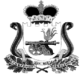 ОТДЕЛ ОБРАЗОВАНИЯ АДМИНИСТРАЦИИ МУНИЦИПАЛЬНОГО ОБРАЗОВАНИЯ «КАРДЫМОВСКИЙ РАЙОН» СМОЛЕНСКОЙ ОБЛАСТИ                                                      ПРИКАЗ      от 12.04.2017                    	№063 О проведении семинара-практикумадля       директоров,     заместителей             директоров    и   учителей русскогоязыка          В соответствии с планом работы Отдела образования Администрации муниципального образования «Кардымовский район» Смоленской области на 2017 год, с целью обсуждения опыта, проблем и выработки перспективных направлений по совершенствованию уровня профессиональных компетенций учителей русского языка       п р и к а з ы в а ю:Провести семинар-практикум для директоров, заместителей директоров и учителей русского языка по теме: «Совершенствование уровня профессиональных компетенций учителя русского языка как средство повышения качества образования» 14 апреля 2017 года на базе МБОУ «Кардымовская СШ».Утвердить программу семинара-практикума по теме «Совершенствование уровня профессиональных компетенций учителя русского языка как средство повышения качества образования» (приложение).Руководителям общеобразовательных учреждений принять участие в семинаре и обеспечить явку педагогических работников на семинар-практикум.Ответственность за организацию и проведение семинара возложить на ведущего специалиста Отдела образования Е.Г. Киселеву.Контроль исполнения данного приказа оставляю за собой.Начальник Отдела образования                                     А.А. КастрикинаЕлена Геннадьевна Киселева4-21-56Приложениек   приказу   Отдела  образованияот  .04.2017  № __                                                    ПРОГРАММАсеминара-практикума «Совершенствование уровня профессиональных компетенций учителя русского языка как средство повышения качества образования»Дата проведения:  14 апреля 2017 годаНачало работы семинара-практикума: 10-00 Место проведения:  МБОУ «Кардымовская СШ»Цель:  обсуждение опыта, проблем и выработки перспективных направлений по совершенствованию уровня профессиональных компетенций учителей русского языка  Практическая часть семинара-практикумаТеоретическая часть семинара-практикумаПодведение итогов. Определение перспективных направлений по совершенствованию уровня профессиональных компетенций учителей русского языка.№  урокаВремяКлассПредметПредмет   ТемаУчитель2 урок10-00-10-455 «Б»Русский язык«Употребление суффиксов существительных -чик- -щик-»«Употребление суффиксов существительных -чик- -щик-»Лияскина Елена Александровна3 урок11-00-11-452 «А»Русский язык«Разграничение приставок и предлогов»«Разграничение приставок и предлогов»Петрунина Любовь Викторовна№  урокаВремя   Тема докладаУчитель4 урок11-55-   12-50«Совершенствование уровня профессиональных компетенций учителя русского языка как средство повышения качества образования»   Кунцевич     Галина           Владимировна